ГЕОГРАФИЯ  7 классАЛГЕБРА  7 классАНГЛИЙСКИЙ ЯЗЫК  7 классБИОЛОГИЯ  7 КЛАССРУССКИЙ ЯЗЫК  7 классФИЗИЧЕСКАЯ КУЛЬТУРА  7 КЛАСС17 апреля 202017 апреля 202017 апреля 202017 апреля 2020ТЕМАПараграф в учебникеСсылка на видеоурокДомашнее задание(№ заданий, вопросы)Франция.§ 51https://youtu.be/0Q42UPZ2bOI§ 51 читать, отвечать на вопросы. Характеристика Франции письменно.17 апреля 202017 апреля 202017 апреля 202017 апреля 2020ТЕМАПараграф в учебникеКлассная работа.Ссылка на видеоурокДомашнее задание(№ заданий, вопросы)Контрольная работа§ 27 Контрольная работа по теме «Системы уравнений и неравенств с двумя переменными»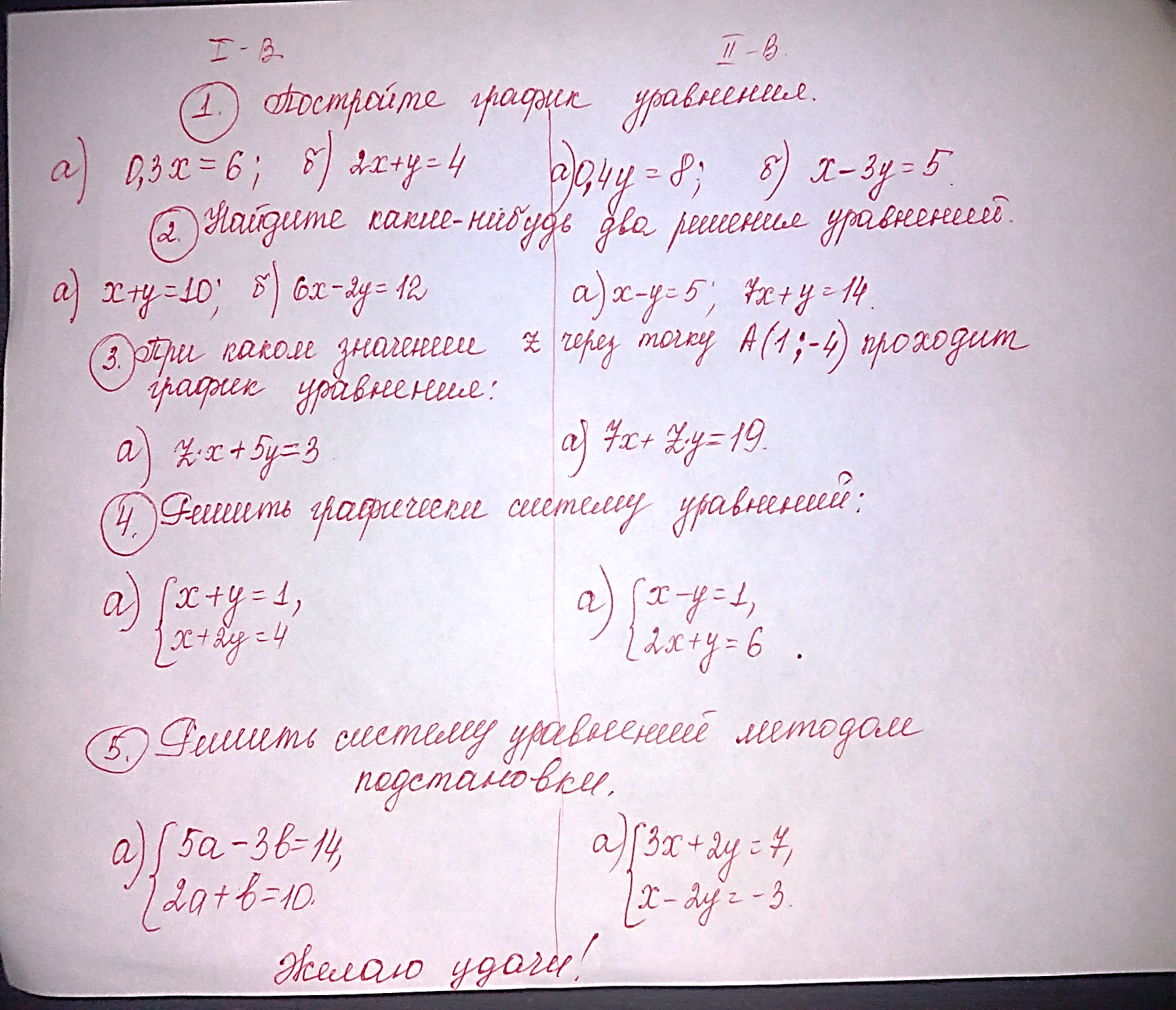 17 апреля 202017 апреля 202017 апреля 202017 апреля 2020ТЕМАПараграф в учебникеСсылка на видеоурокДомашнее задание(№ заданий, вопросы)Давай поговорим о еде! Письмо.Стр. 911) Записать число Friday, the seventeenth of AprilClass work 2) Записать слова в словарь Модуль 9d, WL12 .3) Посмотреть видео к урокуhttps://resh.edu.ru/subject/lesson/2777/main/ Homework1) Выучить слова в словаре2) Упр.1 письменно.1. Read the situations and say the appropriate saying/proverb. Прочитай ситуации и запиши соответствующую пословицу.Tom never worries about his results in tests. He is always …Sue likes drawing portraits. It’s her …Adam is too curious. He has …Andy has got lots to do, but he is watching TV all the time. He’s a …Ann doesn’t want to sit for her Maths test but she wants to get an excellent mark. You say to Ann: “You …”.1. Read the situations and say the appropriate saying/proverb. Прочитай ситуации и запиши соответствующую пословицу.Tom never worries about his results in tests. He is always …Sue likes drawing portraits. It’s her …Adam is too curious. He has …Andy has got lots to do, but he is watching TV all the time. He’s a …Ann doesn’t want to sit for her Maths test but she wants to get an excellent mark. You say to Ann: “You …”.1. Read the situations and say the appropriate saying/proverb. Прочитай ситуации и запиши соответствующую пословицу.Tom never worries about his results in tests. He is always …Sue likes drawing portraits. It’s her …Adam is too curious. He has …Andy has got lots to do, but he is watching TV all the time. He’s a …Ann doesn’t want to sit for her Maths test but she wants to get an excellent mark. You say to Ann: “You …”.1. Read the situations and say the appropriate saying/proverb. Прочитай ситуации и запиши соответствующую пословицу.Tom never worries about his results in tests. He is always …Sue likes drawing portraits. It’s her …Adam is too curious. He has …Andy has got lots to do, but he is watching TV all the time. He’s a …Ann doesn’t want to sit for her Maths test but she wants to get an excellent mark. You say to Ann: “You …”.17 апреля 202017 апреля 202017 апреля 202017 апреля 2020ТЕМАПараграф в учебникеСсылка на видеоурокДомашнее задание(№ заданий, вопросы)Обобщение знаний по теме «Многообразие животных – результат эволюции». Инструктаж по ТБ. Практическая работа № 9 «Распознавание животных разных типов на региональном материале».Повторить § 26 - 48 https://www.youtube.com/watch?time_continue=342&v=2D9Iu7SApEQ&feature=emb_logo Повторить пройденный материал по теме.Подготовиться к контрольной работе. Выполнить практическую работу (приложение 2.)17 апреля 202017 апреля 202017 апреля 202017 апреля 2020ТЕМАПараграф в учебникеСсылка на видеоурокДомашнее задание(№ заданий, вопросы)Правописание частицы не§ 60Повторить и закрепить теорию.Упр. № 3360 (устно)Упр.357 (письменно)Видеоурок   https://www.youtube.com/watch?v=x2COOlj0BsgВыучить правило на стр. 189. Упр. 359.Работать с вариантами ВПР.17 апреля 202017 апреля 202017 апреля 2020ТЕМАДомашнее задание(№ заданий, вопросы)Бег (17 мин). Преодоление горизонтальных препятствий. https://ru.wikipedia.org/wiki/Легкоатлетический_кросс Выполнить письменно:1. История кроссаЗакончить классную работу